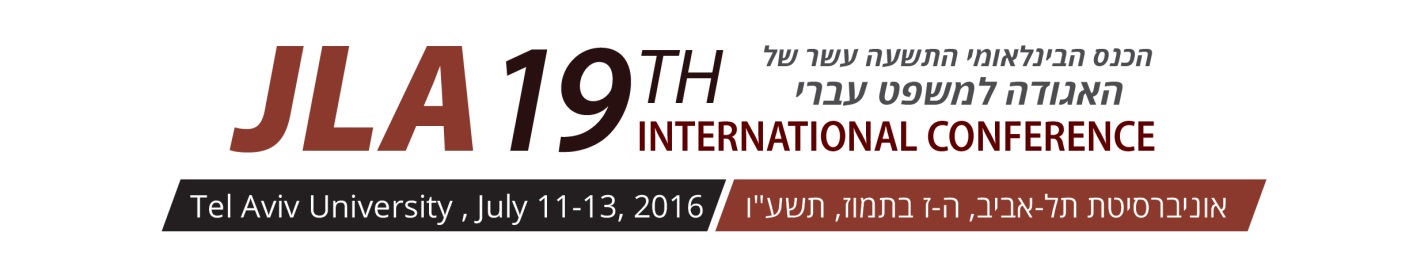 The 19th International Conference of the Jewish Law Association Registration form:
Title: _____________ First Name:  __________________ Last Name: _________________________Affiliation: _____________________    JLA member: Yes / No (please underline)

Payment JLA members - pay here 
Non-members - pay here

After payment please e-mail your complete registration form to: JLAconference2016@gmail.com
If you have any question or inquiry concerning this form or the conference please contact the conference coordinator, Mrs. Rotem Barber at JLAconference2016@gmail.com or Prof. Amos Israel of the organizing committee, at amos.israel@biu.ac.il.       Thank you!
Additional information: Alongside your registration to the JLA conference sessions, please mark which of the following conference activities you will be attending, so we could make the proper arrangements according to the exact number of participants in each event: ____Dinner on July 11th          ____Dinner on July 12th____Lunch on July 12th           ____Lunch on July 13th____A tour to the National Library in Jerusalem on July 14th		
One goal of JLA is to promote literature on Jewish Law. Therefore, if you have publish a book on Jewish Law in recent years and wish to promote it during the conference, please advise us whether you will be bringing any of the following  marketing material, or even actual copies of the book (please mark X):____Poster____Promotion Flyer / purchase orders____Book example ____Will bring books for saleFor more information on the benefits of becoming a JLA member visit JLA website:http://jewishlawassoc.com/index.php?option=com_osmembership&view=plans&layout=pricingtable&id=1&Itemid=198&lang=en